Key Stage 2 Home Learning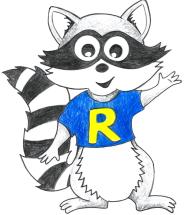 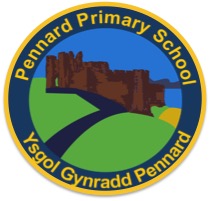 Week Beginning: 22.06.20ABACUS READING TEXT:. I have allocated Doctor Who- the eleventh hour on Abacus. Please read as much as possible. Although we are doing mymaths this week I have still allocated some more maths games on abacus for Friday. Pob lwc!Accessing Bug Club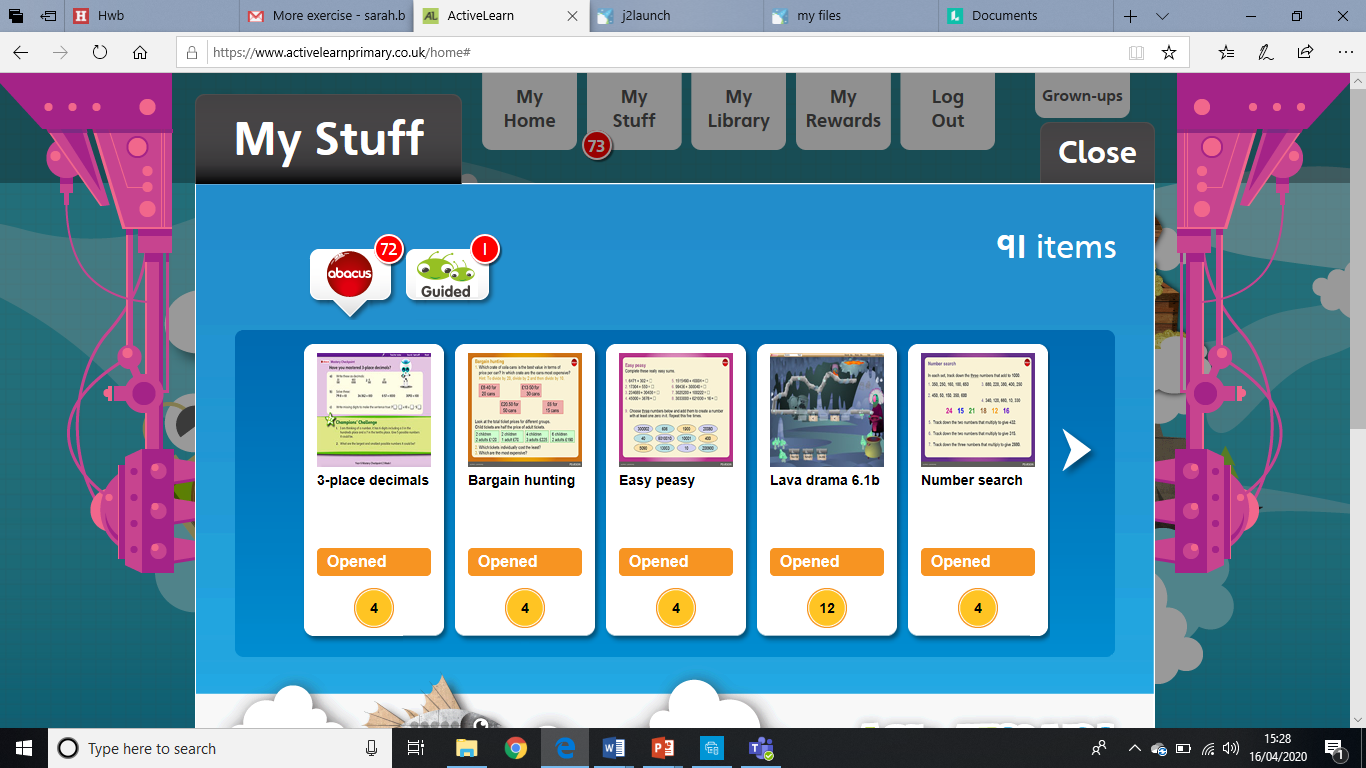 Year 5Year 5Weekly TopicsMaths: DecimalsLiteracy: GrammarInquiry: One activity to last the whole week: How can we make sure our kids are staying safe while using social media?Weekly TopicsMaths: DecimalsLiteracy: GrammarInquiry: One activity to last the whole week: How can we make sure our kids are staying safe while using social media?Monday Maths: MyMaths- Decimals Literacy Writing: Grammar- Standard and non-standard language-try it out.Active: 110 star jumpsTuesday Maths: MyMaths Decimals Literacy Writing: Grammar-Standard and non-standard language-keep practising.Active: 25 burpeesWednesdayMaths: MyMaths Grammar-Standard and nonn-stanndard language-take up the chqllenge.Literacy Writing: OracyActive: 50 squatsThursdayMaths: MyMaths Decimals Literacy Spelling: Prefixes: pro- and sus-Active: 50 lungesFriday Maths: Abacus games- DECIMALS (CLAM COLLECTOR) Literacy Comprehension questions: An author’s use of structureDancy Mat Typing:  https://www.bbc.co.uk/bitesize/topics/zf2f9j6/articles/z3c6tfrActive: 60 second plank